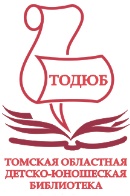 Областное государственное автономное учреждение культуры«Томская областная детско-юношеская библиотека» (ОГАУК «ТОДЮБ»)пр. Фрунзе, 92а, г. Томск  634061, тел: (382-2) 26-56-68, 44 18 11;  т/ф 26-56-70e-mail: office@odub.tomsk.ru(ИНН 7021000692; КПП 701701001ОГРН 1037000085880Областное государственное учреждение культуры«Томская областная детско-юношеская библиотека» (ОГУК «ТОДЮБ»)пр.Фрунзе, 92а, г. Томск  634061, тел: (382-2)  26-56-68, 26 56 74;  т/ф 26-56-70e-mail: office@odub.lib.tomsk.ru(ИНН 7021000692; КПП 701701001ОГРН 1037000085880ИНФОРМАЦИОННОЕ ПИСЬМОУважаемые коллеги!Приглашаем принять участие в Межрегиональной научно-практической конференции «Формирование активной гражданской позиции молодого поколения: вызовы времени» (в гибридном формате).Конференция состоится 24-25 апреля 2024 года.Организатор конференции - Томская областная детско-юношеская библиотека при поддержке Департамента по культуре Томской области.Цель Конференции – совершенствование форм и методов работы по формированию активной жизненной позиции, развитию высокой социальной активности и гражданской ответственности молодежи.К участию в Конференции приглашаются руководители и специалисты библиотек всех систем и ведомств, представители органов законодательной и исполнительной власти, учреждений культуры, научных, образовательных и общественных организаций.Темы для обсуждения: - создание условий для развития духовно-нравственной культуры детей и молодежи, их активной жизненной и гражданской позиции; - молодежные общественные объединения, волонтерское движение как фактор развития социальной активности молодежи;- формирование экологического сознания, популяризация здорового образа жизни среди детей и молодежи;- молодые в библиотечном деле.В ходе Конференции состоится пленарное заседание, пройдут круглые столы, мастер–классы, встречи с активистами общественных движений и акций.Время и место проведения Конференции24 апреля 2024 г.Томская областная универсальная научная библиотека им. А. С. Пушкина, г. Томск, ул. К. Маркса, 149.00 - 10.00 – Регистрация участников 10.00 – 13.00 – Пленарное заседаниеТомская областная детско-юношеская библиотека, г. Томск, пр. Фрунзе, 92 а13.30-17.30 – Продолжение работы конференции.25 апреля 2024 г. Томская областная детско-юношеская библиотека, г. Томск, пр. Фрунзе, 92 а10.00 – 14.00 – Продолжение работы конференции.Формат участия в Конференции: выступление с публикацией, без публикации; публикация материалов без выступления; участие в качестве слушателя; доклад в режиме online.Регламент выступлений: доклад - до 20 мин; сообщение – от 10 до 15 мин. По итогам Конференции будет издан электронный сборник докладов и сообщений: Требования к оформлению доклада (сообщения):-	формат Microsoft Word, межстрочный интервал 1, кегль 12;-	иллюстрации, диаграммы, рисунки присылаются отдельными файлами в форматах jpg, tiff, расширением не менее 800 х 600, нумеруются и снабжаются списком с их наименованиями; -	объем доклада (сообщения) вместе с рисунками, приложениями - не более 4 страниц формата А4;-	автор несет ответственность за соблюдение авторских прав, точность приводимых данных, фактов, цитат, географических названий и прочих сведений. Условия участия в Конференции: Для участия в Конференции необходимо зарегистрироваться до 15 апреля 2024 г. К заявке прикрепляется ссылка на облачное хранилище с докладом (сообщением) для публикации в сборнике.Регистрационный взнос не взимается. Проезд, проживание и питание участников Конференции осуществляется за счет направляющей стороны.По итогам работы на Конференции участники получат сертификаты. Подробная информация и регистрация на сайте ОГАУК «ТОДЮБ» http://odub.tomsk.ruКонтактная информация:Духанина Людмила Георгиевна, заместитель директора ОГАУК «ТОДЮБ» по инновационной деятельности, тел: (382-2) 26-51-46, email: dlg@odub.tomsk.ruНебаева Виктория Анатольевна, заведующий организационно-методическим отделом ОГАУК «ТОДЮБ», тел: (382-2) 26-56-69, email: metod@odub.tomsk.ruБудем рады Вашему участию в Конференции!